  U s n e s e n í   č. 2/2019  ze  zasedání   zastupitelstva  obce  Zámrsky,     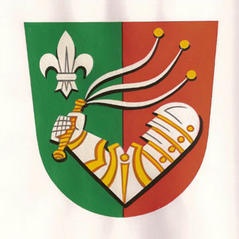                                           konaného dne   7.5.2019  na obecním úřadu  v ZámrskáchZastupitelstvo obce projednalo:Možnost budoucího vydržení ½ pozemku parc.č. 97 v k.ú. Zámrsky při splnění podmínky o vykonání držby v dobré vířePoptat víc nabídek od firem pro koupi nebo pronájem tiskárny A3 Opravy výtluků na místních komunikacích, zadání firmě ROADMEDIC s.r.o. Šumperk k provedení oprav tryskovou metodouPro zpracování pasportu na veřejné osvětlení oslovit firmu Ekosvětlo s.r.o. TřebíčPodnět na pořízení změny Územního plánu obce Zámrsky a Informaci Městského úřadu Hranice, oddělení územního plánování o platnosti stávajícího územního plánu Žádost Povodí Moravy, s.p.,  o odkoupení parcely č. 487/2 v k.ú. Zámrsky včetně součástí a příslušenství a budovy č. 300 v havarijním stavu v osadě KamenecPlán financování a obnovy vodovodů a kanalizací obce Zámrsky Prodloužit o půl roku pracovní poměr zaměstnanci na údržbu veřejných prostranstvíZastupitelstvo obce po projednání vzalo na vědomí:Informaci o čerpání rozpočtu obce k 30.4.2019Návrh úpravy cen za služby společnosti Skládka Bystřice s.r.o., který bude projednáván na členské schůzi Svazku pro hospodaření s odpady dne 21. května 2019Informaci o postupu výkupu pozemků pro projekt „chodník přes hať“Zastupitelstvo obce po projednání schvaluje:Ověřovatele zápisu p. Neubauera Jana a p. Kubešu Pavla, zapisovatelku p. Ledvinovou Ludmilu                                                                                                                            (hlasování -pro 6 hlasů) Program schůze s doplněným bodem 15. Plán financování obnovy vodovodů a kanalizací obce Zámrsky                                                                                    (hlasování -pro 6 hlasů) Zveřejnit záměr Směny pozemku parc.č. 170 - zahrada ve vlastnictví obce Zámrsky zapsaného na LV 430 o výměře 350 m2  v k.ú. Zámrsky – za pozemek parc.č. 98 - zahrada  zapsaného na LV 499 o výměře 184 m2  v k.ú. Zámrsky. Rozdíl ceny dle znaleckého posudku a náklady související s podáním návrhu na vklad do KN a za vypracování znaleckého posudku a smlouvy uhradí žadatel o směnu. Zastupitelstvo souhlasí s uveřejněním záměru (hlasování -pro 6 hlasů)Neposkytnutí finanční podpory – příspěvek na provoz Lince bezpečí, z.s. Ústavní 95, 181 02 Praha 8                             (hlasování -pro 6 hlasů)Rozpočtové opatření  č. 2/2019  v navrženém znění – návrh úpravy rozpočtu  a důvodová  zpráva  jsou  přílohou  k  zápisu č.1                                                     (hlasování -pro 6 hlasů)Poskytnutí finančního daru Muzejní a vlastivědné společnosti v Brně, z.s. Solniční 12, 602 00 Brno ve výši 2.000,- Kč a uzavření Darovací smlouvy na finanční dar na projekt „Vlastivědný věstník moravský, vydání ročníku 71, roku 2019 s příspěvkem s názvem Pomník padlým ve velké válce v Zámrskách na Hranicku, ale i o tehdejším životě v obci a okolí“.                                                                                                                                                   (hlasování -pro 6 hlasů)Prodej stodoly a rodinného domu č.p. 300 stojících na pozemku parc.č  487/2 v k.ú. Zámrsky. Pozemek parc.č. 487/2 zastavěná plocha a nádvoří obec prodávat nebude                                                                                    (hlasování -pro 5 hlasů, zdržel se 1 hlas)Starosta obce: Pala Arnošt                                                         Místostarostka obce: Šimáčková Alžběta Podpisy:  Zveřejněno na úřední desce: 10.5.2019                                                                Sejmuto:       10.6.2019